Региональный этап Всероссийской олимпиады профессионального мастерства обучающихся по укрупненной группе специальностей 29.00.00 Технологии легкой промышленности1 часть профессионального комплексного задания I уровняИнструкция по выполнению работыТест состоит из 200 заданий, сгруппированных по темам:ИТ в профессиональной деятельности.Оборудование, технология, материалы и инструменты.Системы качества, стандартизации и сертификации.Охрана труда, безопасность жизнедеятельности, безопасность окружающей среды (охрана окружающей среды, «зеленые технологии»).Экономика и правовое обеспечение профессиональной деятельности.Из банка вопросов случайным образом формируется 40 тестовых заданий. Время выполнения тестовых заданий ограничено, на выполнение отводится 40 минут.Если задание теста не удается выполнить сразу, перейдите к следующему. Если останется время, вернитесь к пропущенным заданиям.К каждому заданию дается несколько вариантов ответов, из которых верен только один. При выполнении заданий этой части укажите в бланке ответов букву, которая обозначает выбранный Вами ответ.Тема: ИТ в профессиональной деятельности1. Один байт содержит:а) 8 битб) 1 битв) 2 битаг) 16 бит2. Продолжите фразу: "Компьютер - это…"а) электронное устройство для обработки чиселб) электронное устройство для хранения информации любого видав) электронное устройство для обработки аналоговых сигналовг) электронное устройство для накопления, обработки и передачи информации3. Укажите полный перечень устройств персонального компьютера, необходимых для его работы:а) микропроцессор, сопроцессор, мониторб) центральный процессор, оперативная память, устройства ввода-выводав) монитор, винчестер, принтерг) сканер, мышь, монитор, принтер4. Безопасное расстояние от экрана до глаз:а) 50-70 смб) 40-50 смв) 30-40 смг) 70-905. Панель задач служит для:а) переключения между запущенными приложениямиб) завершения работы Windowsв) обмена данными между приложениямиг) запуска программ DOS6. Ярлык – это:а) часть файлаб) название программы или документав) ссылка на программу или документг) ценник7. Текстовый редактор - это программа, предназначенная для: а) создания, редактирования и форматирования текстовой информацииб) работы с изображениями в процессе создания игровых программв) управления ресурсами ПК при создании документовг) автоматического перевода с символических языков в машинные коды8. В текстовом процессоре MS Word основными параметрами при задании параметров абзаца являются:а) поля, ориентацияб) гарнитура, размер, начертаниев) выравнивание, отступ, интервалг) шрифт, выравнивание9. Электронная таблица – это:а) прикладная программа, предназначенная для обработки структурированных в виде таблицы данныхб) прикладная программа для обработки кодовых таблицв) устройство ПК, управляющее его ресурсами в процессе обработки данных в табличной формег) системная программа, управляющая ресурсами ПК при обработке таблиц10. Для пользователя ячейка электронной таблицы идентифицируется:а) путем последовательного указания имени столбца и номера строки, на пересечении которых располагается ячейкаб) адресом машинного слова оперативной памяти, отведенного под ячейкув) специальным кодовым словомг) именем, произвольно задаваемым пользователем11. Выберите верную запись формулы для электронной таблицы:а) C3+4*D4б) C3=C1+2*C2в) A5B5+23г) =A2*A3-A412. При перемещении или копировании в электронной таблице абсолютные ссылки:а) не изменяютсяб) преобразуются вне зависимости от нового положения формулыв) преобразуются в зависимости от нового положения формулыг) преобразуются в зависимости от правил указанных в формуле13. Диаграмма – это:а) форма графического представления числовых значений, которая позволяет облегчить интерпретацию числовых данныхб) графикв) красиво оформленная таблицаг) карта местности14. База данных – это:а) совокупность данных, организованных по определенным правиламб) совокупность программ для хранения и обработки больших массивов информациив) интерфейс, поддерживающий наполнение и манипулирование даннымиг) определенная совокупность информации15. MS Power Point – это:а) прикладная программа Microsoft Office, предназначенная для создания презентацийб) прикладная программа для обработки кодовых таблицв) системная программа, управляющая ресурсами компьютераг) программа для создания анимаций16. Векторное изображение это:а) совокупность сложных и разнообразных геометрических объектов, одинаковых по размеруб) совокупность сложных и разнообразных геометрических объектовв) массив пикселов, одинаковых по размеру и форме, расположенных в узлах регулярной сеткиг) массив пикселов, разных по размеру и форме17. Определите, как называется сеть, которая объединяет компьютеры установленные в одном помещении или одном здании:а) глобальнаяб) региональнаяв) локальнаяг) корпоративная18. Компьютер, подключенный к Интернет, обязательно имеет:а) IP-адресб) Web-страницув) Доменное имяг) URL-адрес19. По адресу www.yandex.ru находится:а) поисковая системаб) банк педагогического опытав) книжный интернет магазинг) портал колледжа20. Почтовый ящик абонента электронной почты представляет собой:а) некоторую область оперативной памяти файл-сервераб) область на жестком диске почтового сервера, отведенную для пользователяв) часть памяти на жестком диске рабочей станцииг) специальное электронное устройство для хранения текстовый файловТема: Оборудование, технология, материалы и инструменты21. Диаметр машинной иглы № 110:а) б) в) г) 22. Машинная игла должна быть обращена коротким желобком в сторону:а) челнокаб) лапкив) рейкиг) от челнока23. Длинный желобок машинной иглы предназначен для :а) образования петли-напускб) для усиления прочностив) для предохранения верхней нитки от перетиранияг) для обрезки нити24. Скорость вращения челнока при скорости главного вала в 4000 об/мин составляет:а) 8000 об/минб) 4000 об/минв) 2000 об/минг) 6000 об/мин25. Смещение игловодителя вверх может привести к:а) поломке иглыб) прорубаемостив) пропуску стежковг) обрыва нитки26. В ходе регулировки иглы по высоте, необходимо добиться, чтобы из-под паза шпуледержателя просматривалось:а) острие иглыб) половина ушка иглыв) ушко иглы полностьюг) не просматривалось ничего27. Поворотом челнока вокруг челночного вала регулируется:а) своевременность подхода носика челнока к иглеб) зазор между иглой и носиком челнокав) скорость вращения челнокаг) челночный комплект28. Неподвижными во время работы машины остаются:а) челнокб) шпуледержательв) шпульный колпачокг) шпулька29. Цепные строчки по сравнению с челночными:а) имеют больший расход нитокб) труднее распускаютсяв) имеют одинаковый внешний вид с лицевой и изнаночной стороныг) являются более эластичными30. Стачивающая машина 1022 – М кл. предназначена для соединения деталей изделия из материала:а) натуральный мехб) пальтовые тканив) трикотажное полотног) натуральная и искусственная кожа31. Основным рабочим органом швейной машины не является:а) рейкаб) лапкав) иглаг) челнокд) рукав32. Вставьте пропущенное слово Перед работой на швейном оборудовании или его обслуживанием  необходимо ознакомиться с правилами ___________по паспорту или соответствующему руководству. а) техники безопасностиб) технического обслуживанияв) индивидуальной работы33. Сколько ниток используется для образования челночного стежка в машине 1022 Кл: а) 1б) 2в) 3г) 434. Машины для  стачивания деталей, называют:а) полуавтоматыб) специальныев) универсально - стачивающиег) специализированные35. Выберете из предложенных вариантов качественную двухниточную строчку:а) строчка имеет переплетение ниток в середине между обрабатываемыми материаламиб) строчка имеет выход игольной  нитки снизув) строчка имеет выход челночной  нитки сверхуг) строчка имеет пропуски стежков36. Выберите часть машинной иглы, на которой указывается ее номер:а) ушкоб) стерженьв) колбаг) на любой части37. Готовое изделие с целью снятия лас (блеска):а) отпариваютб) декатируютв) приутюживаютг) отутюживают38. Какой процесс не относится к ВТО:а) утюжильные работыб) отпариваниев) прессованиег) давление 39. Срезы деталей изделия обрабатывают с целью предохранения их от осыпания на спецмашине:а) 1022-М кл.б) 2222 кл.в) 51-А кл.г) 1622 кл.40. Машина Protex TУ-600 предназначена для  подшивания низа  изделия потойным однониточным цепным стежком:а)  «да» б)  «нет»41. Пуговицы  с отверстиями  пришивают к изделию  нитками:а) в цвет основной тканиб) в цвет пуговицы в) светлых тоновг) темных тонов42. Наименование стороны детали, на которой намечают место расположения прорезного кармана в рамку:а) лицеваяб) изнаночнаяв) не имеет значения43. Ширина шва обтачивания  концов листочки  кармана составляет:а) 0 2 – 0,3 смб) 0,3 – 0, 5 смв) 0,5 – 0,7 смг) 0,7 – 1, 0 см44. Нить основы  на переднем полотнище юбки проходит:а) параллельно прямой линии, проведенной по середине вдоль деталиб) в косом направлении в)  не имеет значенияг)  по ширине детали45. Что не является инструментом для ручных работ:а) ручная   игла б) ножницыв) булавки   г) сантиметровая лента46. Ниточное соединение мелких деталей с крупными:а) стачиваниеб) настрачиваниев) притачиваниег) застрачивание47. Какой из перечисленных швов не относиться к  краевым:а) стачной взаутюжкуб) обтачной в кантв) вподгибку с  открытым срезомг) окантовочный 48. Для удаления сточек временного назначения нитку разрезают ножницами  через каждые:а) 0 2 – 0,3 смб) 3,0 – 5,0 смв) 10  –  15  смг) 7,0 – 10 см49. Какой из перечисленных швов не относиться к соединительным:а) рельефный со шнуромб) двойнойв) запошивочныйг) встык50. Временное  ниточное закрепление подогнутого края детали:а) вметываниеб) наметываниев) заметываниег) разметывание51. К платьево – блузочной ассортиментной группе  не относится:а) юбкаб) платьев) пальтог) жилет52. Нить основы  на верхней части рукава  с передним  и локтевыми срезами  проходит:а) параллельно прямой линии, проведенной по середине вдоль деталиб) в косом направлении в) не имеет значенияг) параллельно прямой линии, соединяющей концы переднего среза 53. Соединение верхнего воротника с нижним строчкой временного назначения:а) приметываниеб) вметывание в) наметываниег) сметывание54. Термин для уменьшения  линейных размеров деталей  на отдельных участках посредством ВТО:а) сутюживаниеб) оттягиваниев) декатированиег) отпаривание55. Последовательный ряд повторяющихся  однородных стежков:а) строчкаб) стежокв) шовг) частота стежка56. Ширина шва обтачивания верхнего среза юбки обтачкой :а) 0,5 – 0,7 смб) 0,2 – 0,3 смв) 1,0 -  1,5 смг) 0,1 – 0,2 см57. Что  не является плечевой одеждой:а) шортыб) жилетв) жакетг) полупальто58. Временное ниточное соединение деталей  выполняют  нитками:а) светлых тоновб) в цвет тканив) контрастными г) черными59. Соединение воротника с горловиной машинной строчкой:а) втачиваниеб) вметываниев) настрачиваниег) заметывание60. Верхняя  отрезная  часть плечевого или поясного изделия:а) манжетаб) кокеткав) обтачкаг) перед61. К режимам влажно – тепловой обработки тканей относятся:а) расход пара, кг/с б) температура, °Св) расход воздуха, м³/сг) мощность, кВт 62. Температура нагрева гладильной поверхности утюга при ВТО шерстяной ткани с примесью лавсана:а) 180 – 200°Сб) 120 – 130°Св) 150 – 160°Сг) 225°С63. Наибольшей гигроскопичностью обладает ткань из волокон:а) натурального шелкаб) шерстив) льнаг) хлопка64. К классу простых переплетений относится:а) креповоеб) репсовоев) саржевое г) комбинированное65. Перечисленные этапы получения тканей: рыхление, трепание, чесание относятся к процессу:а) прядениеб) ткачествов) отделкаг) разбраковка66. Символ по уходу за текстильными изделиями обозначает: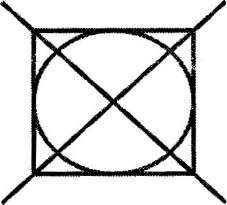 а) разрешена обычная химическая чисткаб) разрешена только осторожная ручная стиркав) отбелка запрещенаг) сушка в барабанной сушилке запрещена67. Способность материала сопротивляться растягивающим усилиям:а) прочностьб) гигроскопичностьв) длинаг) износостойкость68. Короткие отрезки синтетических нитей:а) элементарные волокна б) технические волокна в) штапельные волокна г) одиночные волокна69.Технологическое свойство ткани, характеризующее уменьшение линейных размеров ткани под действием влаги и тепла:а) сминаемостьб) усадка в) осыпаемостьг) скольжение70. Ткань, вырабатываемая полотняным переплетением:а) бязьб) сатинв) атласг) рогожка71. Волокно получаемое из древесной целлюлозы:а) хлопокб) вискозав) капронг) лен72. Данные виды волокон: пенька, джут, рами, кенаф относятся к подгруппе:а) натуральные растительного происхожденияб) натуральные животного происхожденияв) натуральные минерального происхожденияг) химические искусственные 73. Наименьшее количество клеток, через которые повторяется ткацкий рисунок, называется:а) ламельб) бердов) раппортг) эскиз74. Отделочным материалом является:а) поролонб) шитьёв) батистг) марля75. Короткие волокна прядут по системе:а) кардной  б) гребеннойв) смешенной г) аппаратной76. Отделка шерстяной пряжи не предусматривает:а) крашениеб) мерсеризациюв) отбеливаниег) мулинирование77. Нить основы расположена:а) вдоль полотна тканиб) поперёк полотна тканив) под углом 45 градусов к кромке тканиг) не имеет значения78. Одиночные нити, которые не делятся в продольном направлении без разрушения, называются:а) комплекснымиб) мононитямив) штапельнымиг) фасонными 79. Является основным материалом:а) ватинб) эластичная тесьма в) трикотажг) флизелин 80. Цвет ниток для пришивания пуговицы с двумя отверстиями: а) в цвет основного материала б) в цвет пуговицы в) в цвет отделочного материалаг) в цвет отделочной строчкиТЕМА: Системы качества, стандартизации и сертификации81. Определите 3-ю схему сертификации  по описанию действий:а) типовое испытание образцов продукции в испытательных центрах; периодические испытания образцов б) типовое испытание образцов продукции в испытательных центрах; периодические испытания образцов; сертификация систем качества изготовления; контроль стабильности условий производствав) испытание каждого образцаг) испытание партии82. Общая цель стандартизации:а) взаимозаменяемость продукцииб) защита интересов потребителей и государства по вопросам качества продукции, процессов и услугв) рациональное использование ресурсов г) техническая и информационная совместимости83. «Isos» - в переводе с греческого означает:а) равныйб) главныйв) второстепенный г) братский84. Наименование раздела метрологии занимающегося вопросами фундаментальных исследований теории измерений:а) законодательнаяб) прикладнаяв) теоретическаяг) практическая 85. Понятие качества включает элементы:а) объект, процессы, услугиб) характеристики, требования, запросыв) субъект, цена, предметг) продукция, количество, стоимость86. Способность одного элемента для использования вместо другого в целях выполнения одних и тех же требований:а) совместимостьб) взаимозаменяемостьв) унификация г) классификация 87. Виды метода упорядочения объектов стандартизации:а) систематизация, типизация,  оптимизацияб) параллелизация, импровизация, параметризацияв) каталогизация, группирование, рационализация г) совершенствование, мобилизация, нотификация 88. Метод анализа качества швейных изделий, анализируемый с помощью органов чувств человека и его ощущений:а) социологическийб) органолептический в) измерительныйг) анкетирование89. Основным средством измерительного метода служит: а) угломер б) микрометр в) микроскопг) сантиметровая лента90. Измерения производятся с точностью:а) до 1 см б) до 0,01 смв) до 0,1 см г) до 0,2 см91. Частоту стежков проверяют путем подсчета количества стежков:а) в 0,5 см строчкиб) в 1 см строчки в) в 3 см строчки г) в 6 см строчки92. Социологический метод, основанный на устном общении исследователя с респондентом:а) интервьюированиеб) анкетирование в) тестирование  г) стандартизирование 93. Контроль качества продукции поставщика, поступившей на предприятие для использования при изготовлении швейных изделий:а) межоперационныйб) входнойв) операционный г) инспекционный 94. Точность измерения зависит:а) погрешностиб) прочностив) величиныг) притяжения 95. Основным объектом измерения в метрологии является:а) мераб) погрешность в) величина г) сила96. Документ, удостоверяющий соответствие объекта требованиям стандартов:а) сертификация продукцииб) схема сертификации в) сертификат соответствия г) декларация 97. Метод стандартизации направленный на сокращение числа деталей одинакового функционального назначения:а) опережение б) упорядочение в) агрегатирование г) унификация98. Аббревиатура «ИСО» расшифровывается:а) Международная электротехническая комиссияб) Международная организация по стандартизации в) Международный союз электросвязиг) Межгосударственный совет по стандартизации99. Объект метрологии:а) продукцияб) услуга в) эталонг) процесс100. ГОСТ 8.417 устанавливает количество физических величин: а) 7б) 3в) 4г) 6Тема: Охрана труда, безопасность жизнедеятельности, безопасность окружающей среды101. Разрешается ли привлечение к сверхурочным работам и направление в командировки женщин, имеющих детей в возрасте до 3 лет?а) разрешается с их согласия (только письменного согласия)б) разрешается с согласия профсоюзного комитета предприятияв) разрешается на срок не более 5 рабочих смен в течение годаг) не разрешаетсяд) разрешается на срок не более трех дней102. Разрешается ли привлечение к ночным и сверхурочным работам и к работам в выходные дни работников моложе 18 лет?а) разрешаетсяб) разрешается с согласия работника и профсоюзного комитетав) разрешается не более на половину установленного для данной категории (возрастной) работников продолжительности дневной сменыг) запрещаетсяд) разрешается только для 	ликвидации стихийных бедствий, аварий и т.д., а также их последствий103. Сохраняется ли место работы за сотрудником, утратившим  трудоспособность в связи с трудовым увечьем или профессиональным  заболеванием?а) сохраняется не более 4 месяцевб) сохраняется не более 2 месяцевв) не сохраняетсяг) сохраняется в течение годад) сохраняется до восстановления трудоспособности или установления инвалидности104. На кого возлагается учет и расследование несчастного случая? а) на администрацию учреждения, где произошел несчастный случайб) на районный отдел народного образованияв) на преподавателяг) на профком105. Какой продолжительностью устанавливается ежегодный отпуск рабочим и служащим моложе 18 лет?  а) 30 днейб) 15 днейв) 31 деньг) 45 днейд) 40 дней106. По согласованию с кем допускается увольнение рабочих и служащих моложе 18 лет? а) с профсоюзным комитетом предприятияб) с районной (городской) комиссией по делам несовершеннолетнихв) по соглашению администрации предприятия и родителей несовершеннолетнегог) с детской комнатой милициид) по соглашению профсоюзного комитета предприятия и родителей несовершеннолетнего107. На кого возлагается обеспечение здоровых и безопасных условий труда?а) на комиссию охраны трудаб) на руководителя учрежденияв) на завхозаг) на сотрудника учреждения108. В течение, какого времени отсутствие рабочего или служащего на работе без уважительных причин может быть приравнено к прогулу?а) одного часаб) четырёх часовв) более трех часов в течение дняг) двух часов109. На кого возлагается проведение вводного инструктажа по охране труда? а) на профсоюзный комитетб) на администрациюв) на техническую инспекциюг) на инженера по охране трудад) на мастера110. На кого возлагается административная ответственность за нарушение законодательства о труде? а) на руководителя учрежденияб) на профкомв) на работающегог) на отдел охраны трудад) на преподавателя111. Где должны  храниться аптечки первой помощи?а) в учебных классахб) в слесарной и столярной мастерскойв) в спортивном залег) во всех перечисленных  местах112. Какой из перечисленных ниже видов наказаний за нарушение требований охраны труда не относится к уголовному наказанию?а) штраф.б) исправительные работы.в) лишение права занимать определенную должность или заниматься определенной деятельностью сроком до трех лет - в качестве дополнительного наказания.г) предупреждение.113. Журнал вводного инструктажа находится:а) у руководителя, если нет специалиста по охране труда.б) у завуча.в) у заместителя по АХЧ.г) у лица, назначенного приказом ответственным за охрану труда.114. Акт о несчастном случае на производстве хранится?а) 75 лет.б) 50 лет.в) 45 лет.г)60 лет.115. Уполномоченный по охране труда выдает работодателю:а) предписание.б) представление.в) предложение.г) предупреждение116. Какой документ составляется при произошедшем несчастном случае на производстве:а) актом по форме Н-1б) актом по форме Н-2в) актом в произвольной формег) нет правильного ответа117. Внеплановый инструктаж проводят с рабочими при: введении новых правил и инструкций по охране труда, изменении технологии, оборудования, нарушении рабочими требований безопасности, при перерывах в работе. Все ли указаны случаи, когда должен проводиться внеплановый инструктаж?а) не указано, что по требованию профсоюзаб) указаны все случаив) не указано, что по требованию органов государственного надзораг) не указано, что по требованию работодателя118.  Какой вид инструктажа по охране труда проводится с работником перед выполнением работ не связанных с его функциональными обязанностями?а) целевойб) внеплановыйв) повторныйг) вводный119. Кто освобождается от повторного инструктажа на рабочем месте?а) неэлектротехнический персоналб) лица на основании списка, утвержденного приказом  руководителяв) все работники, кроме педагогов, работающих в кабинетах, с повышенными требованиями безопасностиг) учебно-вспомогательный персонал120. При приеме на работу не требуется документ:а) паспортб) свидетельство о рождениив) трудовая книжкаг) диплом122. Приметами хоженой тропы могут быть:а) высокая трава, наличие следов птиц и зверей.б) примятая трава, следы от транспорта, следы деятельности человека.в) растущие на тропе грибы, ягоды.г) сломанные ветки.123. Как вы будете переправляться, если лед ненадежен, а обойти его нет возможности:а) с шестом, держа его горизонтально на уровне груди б) ползкомв) обычным шагом, простукивая лед впереди палкой124. При заблаговременном оповещении о наводнении необходимо:а) открыть окна и двери нижних этажейб) включить телевизор, радио, выслушать сообщения и рекомендациив) перенести на нижние этажи ценные вещи125.Как высушить резиновые сапоги в походе:а) набить сухой травой или бумагой и поставить их недалеко от кострав) вбить в землю около костра колышки и повесить на них сапогив) вытащить из сапог стельки и протереть внутри досуха тряпкой, поставить сапоги к теплу, но не к открытому огню126. В солнечный полдень тень указывает направление на: а) югб) северв) западг) восток127. При внезапном наводнении до прибытия помощи следует: а) оставаться на месте и ждать указаний по телевидению (радио), при этом вывесить белое или цветное полотнище, чтобы вас обнаружилиб) быстро занять ближайшее возвышенное место и оставаться там до схода воды, при этом подавать сигналы, позволяющие вас обнаружитьв) спуститься на нижний этаж и подавать световые сигналы128. Для приведения в действие огнетушителя ОУ необходимо:а) сорвать пломбу и выдернуть чеку, направить раструб на пламя и нажать на рычагб) прочистить раструб, нажать на рычаг и направить на пламяв) нажать на рычаг, взяться за раструб рукой, направить на пламя и придерживать до прекращения горения129. По каким местным приметам можно определить стороны света:а) стволам и коре деревьев, лишайнику и мху, склонам холмов и бугров, муравейникам, таянию снегаб) кустарнику и сухой траве, направлению течения ручьев и рек, наезженной колеев) полыньям на водоемах, скорости ветра, направлению комлей валяющихся на дороге спиленных деревьев130. Укажите самый простой способ обеззараживания воды в полевых условиях из предложенных ниже:а) кипячение водыб) очистка через фильтр из песка, ваты и материив) очистка через фильтр из песка и материи131. Преданность своему Отечеству, любовь к Родине, стремление служить  ее интересам и защищать ее от врагов – это:а) патриотизмб) героизмв) воинский долг132. РСЧС создана с целью:а) прогнозирования ЧС на территории Российской федерации и организации проведения аварийно-спасательных и других неотложных работб) объединения усилий органов власти, организаций и предприятий, их сил и средств в области предупреждения и ликвидации чрезвычайных ситуацийв) обеспечение первоочередного жизнеобеспечения населения, пострадавшего в чрезвычайных ситуациях на территории Российской Федерации133. При закрытом переломе бедра необходимо:а) попытаться определить подвижность ноги, согнув ее в коленном суставе, придать пострадавшему возвышенное положениеб) дать обезболивающее средство, положить две шины: длинную, от подмышечной впадины до наружной лодыжки, и короткую, от промежности до внутренней лодыжкив) дать обезболивающее средство, положить шину из подручного материала от подмышечной впадины до коленного сустава134. Вы играли с друзьями на улице. Вдруг на заводах и предприятиях загудели гудки. В жилом районе включили сирену. Ваши действия:а) немедленно пойти домой и уточнить у родителей или соседей, что произошло в микрорайоне, городе, странеб) пойти домой, включить радио или телевизор на местной программе, выслушать информацию и выполнить содержащие в ней указанияв) продолжить игру, не обращая внимания на происходящее вокруг вас135.  Аммиак – это: а) бесцветный газ с резким запахом, тяжелее воздухаб) газ с удушливым неприятным запахом,  напоминающим запах гнилых плодовв) бесцветный газ с резким удушливым запахом, легче воздуха136. Основной поражающий фактор ядерного оружия:а) световое излучениеб) npoникaющая  радиацияв) ударная волна137. Что нужно сообщить при обнаружении пожара оперативному дежурному пожарной части?а) точный адрес объектаб) наименование объектав) место возникновения пожара или обнаружения признаков пожараг)вероятную возможность угрозы людям, свое имя и номер телефона, с которого делается сообщение о пожаред) все перечисленное138. По окончании эвакуации сотрудники учреждения поступают следующим образом:а) пересчитывают детейб) отпускают детей по домамв) проводят сверку списочного состава с фактическим количеством эвакуированных из здания детейг) вызывают родителей139. Назовите закон, определяющий права и обязанности граждан России в области зашиты от ЧС:а) Федеральный закон «О гражданской обороне»б) Федеральный закон «Об обороне»в) Федеральный закон «О промышленной безопасности опасных производственных объектов»г) Федеральный закон «О защите населения и территорий от чрезвычайных ситуаций природного и техногенного характера»140. Какой орган государственной власти осуществляет верховное руководство ВС РФ?а) Государственная думаб) Парламент в) Министерство обороны г) Генеральный штаб д) Президент141.Система мер, направленных на обеспечение благоприятных и безопасных   условий среды обитания и жизнедеятельности человека – это …а) охрана окружающей средыб) природопользованиев) охрана природыг) рациональное природопользование142. Область знаний и практическая деятельность человека по рациональному использованию природных ресурсов в целях удовлетворения материальных и культурных потребностей общества называется:а) природопользованиемб) социологиейв) естествознаниемг) культурологией143. В основе рационального природопользования и охраны природы лежат такие аспекты, как экономический, здравоохранительный, эстетический и …а) научныйб) апокалипсическийв) схоластическийг) амбициозный144. Какими природными ресурсами являются каменный уголь, нефть и большинство других полезных ископаемых?а) исчерпаемые невозобновимыеб) исчерпаемые возобновимыев) неисчерпаемые г) неисчерпаемые возобновимые145. Что не относится к трем видам загрязнения окружающей среды?а) химическоеб) физическоев) биологическоег) информационное146. По происхождению отходы делятся на бытовые, промышленные и …а) сельскохозяйственныеб) твердыев) газообразныег) жидкие147. Система долговременных наблюдений, оценки, контроля и прогноза состояния окружающей среды и ее отдельных объектов – это …а) экологический мониторингб) экологическая экспертизав) экологическое прогнозированиег) экологическое нормирование148. Ядовитый газодымовой «колпак» над городом:а) дымб) смогв) гарьг) парниковый эффект149. «Парниковый эффект» и разрушение озонового слоя затрагивают …а) экономически развитые страныб) Россию и СНГв) страны Европы и Америкиг) все страны150. В результате сброса в реки, озера и моря промышленных, сельскохозяйственных и бытовых сточных вод, происходит загрязнение:а) атмосферыб) криосферыв) литосферыг) гидросферы151. Экология – наука, изучающая:а) влияние загрязнений на окружающую средуб) влияние загрязнений на здоровье человекав) влияние деятельности человека на окружающую средуг) взаимоотношения организмов с окружающей  их средой обитания, в том числе многообразие взаимосвязей их с другими организмами152. Атмосферный воздух наименее загрязнен:а) возле котельныхб) у автодорогв) в лесуг) возле промышленных предприятий153. Детский оздоровительный лагерь лучше всего располагать а) в лесуб) рядом с оживленным шоссев) в центре городаг) на территории промышленного предприятия154. Связь растений со средой их обитания проявляется:а) в поглощении воды и минеральных солей из почвыб) в передвижении веществ в растениив) в движении цитоплазмы в клеткег) в расположении органелл в клетке155. Перевод автомобилей на сжиженный газ обеспечивает:а) снижение количества дорожно-транспортных происшествийб) улучшение работы дорожных службв) снижение выбросов вредных веществ в атмосферу от автотранспорта по сравнению с бензиновыми двигателямиг) повышение выбросов вредных веществ в атмосферу от автотранспорта по сравнению с бензиновыми двигателями156. Мутагенным действием обладают компоненты дыма от сгорания:а) бумагиб) дровв) табачных листьевг) осенних листьев157. Необходимое условие устойчивого развития биосферы – это:а) сокращение численности хищниковб) уничтожение насекомых-вредителейв) создание агроценозовг) развитие сельского хозяйства и промышленности с учетом экологических закономерностей158.Причиной пожара в жилых зданиях может стать:а) не осторожное обращение с пиротехническими изделиямиб) отсутствие первичных средств в пожаротушениив) неисправность внутренних пожарных крановг) неисправность пожарной сигнализации159. К окружающей человека среде относится:а) природная и антропогенная средаб) антропогенная средав) природная средаг) другое160. Антропогенным ландшафтом не является:а) полеб) транспортная магистральв) болотог) прудТема: Экономика и правовое обеспечение профессиональной деятельности161. Цель группировки по калькуляционным статьям:а) определение потребности в текущих затратахб) определение себестоимости единицы изделияв) разработка плана снижения себестоимостиг) определении размера постоянных затрат162. Цель группировки затрат по экономическим элементам:а) определение себестоимости продукции на запланированный объем производстваб) определение затрат на заработную платув) исчисление затрат на материалыг) определение себестоимости единицы изделия163. Основной целью функционирования предприятия в рыночных условиях является:а) получение прибыли и ее максимизацияб) повышение заработной платы работниковв) совершенствование производственной структуры предприятияг) внедрение новой техники и технологии164. Предприятие - это ...а) самостоятельный хозяйственный субъект, производящий продукцию, товары и услуги, занимающийся различными видами экономической деятельностиб) организация основана на государственной собственностив) хозяйство, выполняющее определенные виды работг) организация, занимающаяся реализацией товаров165. Предприятия по формам собственности классифицируются на:а) государственныеб) малыев) коллективныег) индивидуальные166. К факторам производства относятся а) земля, труд, капитал и предпринимательствоб) средства и предметы трудав) человек и его способность к трудуг) основные и оборотные фонды167. К внутренней среде фирмы относятся:а) потребители продукцииб) средства производства, трудовые ресурсы и информацияв) поставщики ресурсов производстваг) органы власти168. Существуют следующие типы производства:а) единичное, серийное, массовоеб) предметное, по детальное, стадийное, функциональноев) производственное, общее, организационноег) основное, вспомогательное, дополнительное169. Стоимость, используемая при начислении амортизации:а) первоначальнаяб) восстановительнаяв) остаточнаяг) среднегодовая170. Виды износа основных производственных фондов, официально учитываемые в экономических процессах:а) физический, моральный, социальныйб) физический и моральныйв) физический и социальныйг) моральный и социальный171. Амортизацией основных фондов называюта) износ основных фондовб) процесс перенесения стоимости основных фондов на стоимость изготовляемой продукциив) восстановление основных фондовг) расходы по содержанию основных фондов172. К собственным источникам формирования оборотных средств предприятия относятся:а) уставной фондб) амортизационные отчисленияв) налог на добавленную стоимостьг) фонд заработной платы173. Экономические методы управления предприятием включают:а) ценообразованиеб) законодательные актыв) приказыг) распоряжения174. Главным инструментом управления предприятия является:а) рынокб) культурав) политические мотивыг) иерархия175. Трудовой контракт является:а) именной ценной бумагойб) договор между нанимателем и нанимаемымв) документом на предъявителяг) документом на оплату труда176. Понятие производительности труда включает:а) затраты общественно-необходимого труда на производство единицы продукцииб) затраты живого труда на производство единицы продукциив) меру количества затраченного трудаг) количество произведенной продукции за единицу рабочего времени177. Уровень производительности труда характеризует:а) фондоотдача, фондоемкостьб) выработка на одного работникав) фондовооруженность трудаг) уровень рентабельности178. Выбор определенной системы оплаты труда определяется:а) уровнем развития страныб) степенью соответствия конкретным условиям производствав) традиционной преемственностьюг) может выбираться произвольно179. Сдельная система оплаты труда производится:а) за отработанное времяб) за каждую единицу продукции или выполненный объем работв) за стаж работыг) за сложность выполняемых работ180. Повременная оплата труда предусматривает оплату труда в соответствии с количеством:а) изготовленной продукцииб) отработанного временив) оказанных услугг) отработанных лет181. Какое из утверждений не является основанием утраты статуса индивидуального предпринимателя:а) приобретение гражданином каких-либо акций б) признание гражданина недееспособнымв) смерть гражданинаг) ограничение гражданина в дееспособности182. Прекращение деятельности юридического лица без перехода его прав и обязанностей к другим юридическим лицам:а) банкротствоб) ликвидацияв) закрытиег) реорганизация183. Какой испытательный срок может быть установлен для заместителя руководителя, главного бухгалтера и его заместителя?а) 6 месяцевб) 3 месяцав) 6 недельг) 6 дней184. На какой срок будет установлен испытательный срок при заключении трудового договора от 2 до 6 месяцев:а) не более 2 недельб) не более 1 месяцав) не более 2 месяцевг) ответы не верны185. К какому виду занятости будут относиться лица творческой профессии:а) военная и приравненная к ней службаб) самостоятельное обеспечение себя работойв) работа на основе членства в кооперативах и артеляхг) работа по гражданско-правовым договорам186. Какие граждане признаются безработными? а) трудоспособные граждане, которые не имеют работы и заработка, зарегистрированы в органах службы занятости в целях поиска подходящей работы, ищут работу и готовы приступить к нейб) нетрудоспособные граждане, которые  не имеют работы и заработка, не зарегистрированы в органах службы занятости в целях поиска подходящей работыв) нетрудоспособные граждане, которые имеют заработок, но не зарегистрированы в органах службы занятостиг) все ответы верны187. Ежемесячная денежная выплата, назначенная указанным в законе лицам в качестве основного источника средств к существованию в установленных случаях:а) пособиеб) пенсияв) субсидияг) нет верного ответа188. Назовите виды государственных пенсий:а) пенсия за выслугу летб) пенсия по старостив) пенсия по инвалидностиг) все ответы верны189. Локальный нормативный акт организации, регламентирующий в соответствии с Трудовым кодексом и иными федеральными законами порядок приема и увольнения работников, основные права, обязанности и ответственность сторон трудового договора, режим работы, время отдыха, применяемые к работникам меры поощрения и взыскания, а также другие вопросы регулирования трудовых отношений в организации:а) дисциплина трудаб) метод принужденияв) правила внутреннего трудового распорядкаг) положение о премировании190. Публичное признание трудовых заслуг работника, награждение, оказание общественного почета как отдельному работнику, так и всему трудовому коллективу за достигнутые успехи в труде:а) поощрениеб) принуждениев) премияг) признание191. Совокупность приемов и средств воздействия на недобросовестных работников, выражающихся в применении к ним юридических санкций за неисполнение или ненадлежащее исполнение принятых на себя трудовых обязанностей:а) метод принужденияб) поощрениев) дисциплинарная ответственностьг) верных ответов нет192. Какое дисциплинарное взыскание работодатель имеет право применить за совершения дисциплинарного проступка работником:а) штрафб) замечаниев) понуканиег) увольнение193. Вставьте пропущенное слово: Экономические споры – это …, возникающие между участниками  экономической жизни, которыми являются юридические лица, а также граждане, зарегистрированные в качестве предпринимателейа) споры б) непониманияв) разногласияг) ссоры194. Деятельность граждан, связанная с удовлетворением их личных и общественных потребностей, не противоречащая законодательству и приносящая им, как правило, заработок или трудовой доход:а) вознаграждениеб) заработок в) работаг) занятость195. Суммарная продолжительность периодов трудовой деятельности застрахованного лица, в течение которых уплачивались страховые взносы в Пенсионный фонд РФ:а) страховой стажб) страховая пенсияв) социальное обеспечениег) годы дожития196. Пенсия, назначаемая гражданам, которые по каким-либо причинам при наличии оснований пенсионного обеспечения не приобрели ни трудового, ни страхового стажа:а) пенсия за выслугу летб) пенсия по случаю потери кормильцав) социальная пенсияг) пенсия по старости197. В каком случае работодатель привлекается к материальной ответственности:а) за ущерб причиненный имуществу работникаб) в случае задержки им выплаты заработной платыв) причинение работнику морального вредаг) все ответы верны198. Договоры о полной материальной ответственности работодатель может заключать с работниками достигшими возраста:а) 16 летб) 18 летв) 14 летг) 15 лет199. Назовите общий срок рассмотрения дел в арбитражном судеа) 1 месяц со дня поступления искового заявления в судб) 2 месяца со дня поступления искового заявления в судв) 6 месяцев со дня поступления искового заявления в судг) 1 год со дня поступления искового заявления в суд200. Срок для защиты права или охраняемого законом интереса по иску лица,  право которого нарушено:а) исковое заявлениеб) срок рассмотрения делв) исковая давностьг) удовлетворение иска121. Согласно многолетним исследованиям, здоровье человека на 50 % зависит от:а) образа жизни;б) наследственности;В )состояния медицинского обслуживания;г) экологических факторов;